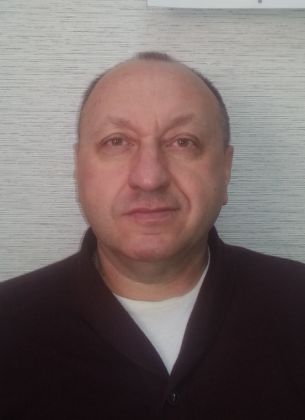  				Северинов Владислав Алексеевич 15.09.1959г. рождения г. Ростов-на-Дону;Образование – высшее,  Ростовский институт инженеров железнодорожного транспорта (РИИЖТ),  обучение очное с 1977г. по 1982г.,  сейчас РГУПС, Специальность – инженер путей сообщения-строитель;Опыт работы:08.1982г. - 10.1986г. ассистент кафедры РИИЖТ;09.1987г. – 12.1989г. инженер по охране труда и техники безопасности службы Пути Управления Северо-Кавказской железной дороги;01.1994г. – 03.1995г. инженер по охране труда и техники безопасности  Ростовского отделения дороги СКЖД;04.1995г. – 01.2002г. госинспектор Государственной инспекции труда в РО;01.2002г. – 07.2006г. заместитель начальника отдела надзора и контроля Государственной инспекции труда в РО;07.2006г. – 09.2015г. начальник отдела надзора и контроля Государственной инспекции труда в РО;03.2016г. по настоящее время преподаватель спецдисциплин ЧОУ ДПО «УТЦ «Профессионал».Присвоен классный чин – Советник государственной гражданской службы Российской Федерации 1 класса;В 2007г. профессиональная переподготовка в Академии труда и социальных отношений  на ведение профессиональной деятельности в сфере охраны труда;24.11.2005г. Указом Президента №1362 за достигнутые трудовые успехи и многолетнюю добросовестную работу награжден Медаль Ордена «За заслуги перед Отечеством 11 степени».